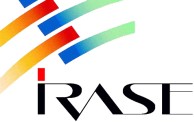 IRASE NAZIONALE                                                                                        Ente qualificato per la formazione del Personale scolastico(Direttiva 170/2016 – MIUR 1 dicembre 2016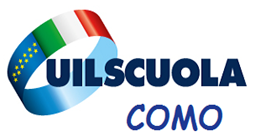 SCHEDA DI PARTECIPAZIONE           Incontri di Formazione e informazione Concorso straordinario scuola secondaria di I° e II° grado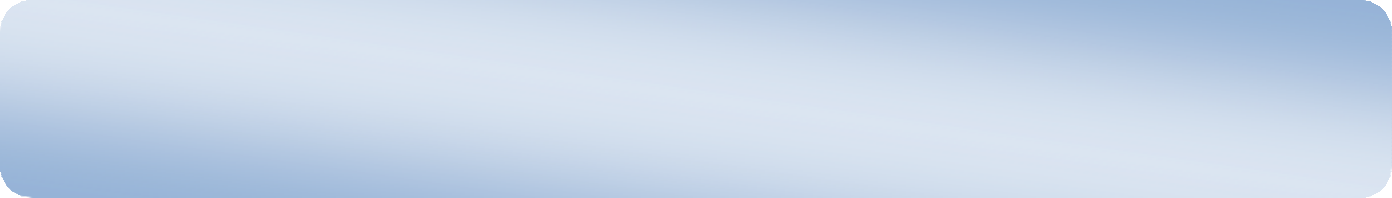 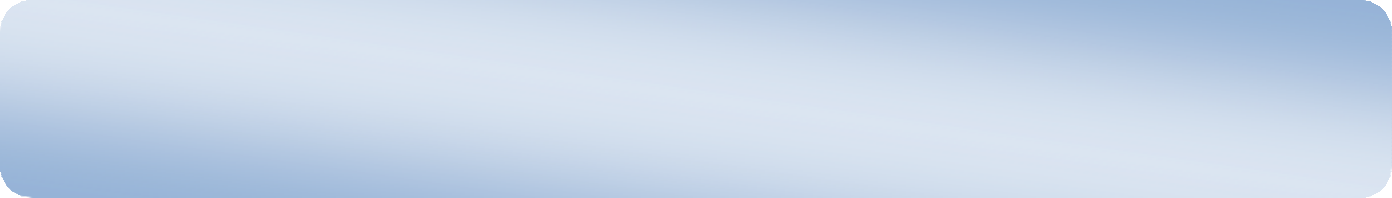 Autorizza gli organizzatori con riferimento al codice in materia di protezione dei dati personali di cui al decreto legislativo 30/6/2003 nº196 e successive mod. ed integrazioni, ad utilizzare i dati personali forniti dal richiedente solo ai fini organizzativi e per l’espletamento delle procedure connesse alla partecipazione al Corso.Firma	 	N.B. SI PREGA DI SCRIVERE TUTTO IN STAMPATELLO ED INVIARE A uilscuolacomo@gmail.com Al Dirigente Scolastico-------------------------------------------------------------------------------------------- --------------------------  Il/La sottoscritto/a ............................................................................................. Docente ………………….   presso ...............................................................CHIEDEdi poter usufruire di un permesso per partecipare all’iniziativa di formazione rivolto ai docenti Concorso straordinario scuola secondaria di I° e II° gradoMartedì 17 dicembre 2019 – dalle ore 15.30 – 18.30 Presso: ITIS Magistri Cumacini – Via C.Colombo Snc Località Lazzago – Comocon esonero dal servizio e sostituzione ai sensi  ai sensi degli artt. 64 e 67 CCNL 2016/2018 e art 21 CCNL area V 										In fedeVisto, si autorizzaCOGNOME  E NOME	 	QUALIFICA DI APPARTENENZA   	SCUOLA DI SERVIZIO	 	INDIRIZZO E-MAIL	 	RECAPITO TELEFONICO	 	